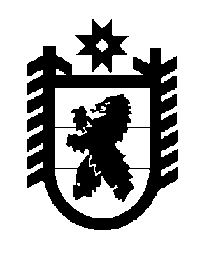 Российская Федерация Республика Карелия    ПРАВИТЕЛЬСТВО РЕСПУБЛИКИ КАРЕЛИЯРАСПОРЯЖЕНИЕ                                от  29 февраля 2016 года № 131р-Пг. Петрозаводск В целях реализации Закона Республики Карелия от 26 июня 2015 года 
№ 1908-ЗРК «О перераспределении полномочий между органами местного самоуправления муниципальных образований в Республике Карелия и органами государственной власти Республики Карелия», в соответствии с частью 11 статьи 154 Федерального закона от 22 августа 2004 года № 122-ФЗ «О внесении изменений в законодательные акты Российской Федерации и признании утратившими силу некоторых законодательных актов Российской Федерации в связи с принятием федеральных законов «О внесении изменений и дополнений в Федеральный закон «Об общих принципах организации законодательных (представительных) и исполнительных органов государственной власти субъектов Российской Федерации» и «Об общих принципах организации местного самоуправления в Российской Федерации», учитывая решение Совета муниципального образования «Беломорский муниципальный район» от 5 октября 2015 года № 158 «Об утверждении Перечня  имущества, предлагаемого к передаче из муниципальной собственности муниципального образования «Беломорский муниципальный район» в государственную собственность Республики Карелия»: 1. Утвердить прилагаемый перечень имущества, передаваемого из муниципальной собственности муниципального образования «Беломорский муниципальный район» в государственную собственность Республики Карелия. 2. Государственному комитету Республики Карелия по управлению государственным имуществом и организации закупок совместно с администрацией муниципального образования «Беломорский муниципальный район» обеспечить подписание передаточного акта.3. Право собственности Республики Карелия на указанное в пункте 1 настоящего распоряжения имущество возникает с момента подписания передаточного акта.             ГлаваРеспублики  Карелия                                                                     А.П. ХудилайненУтвержден распоряжением Правительства Республики Карелияот 29 февраля 2016 года № 131р-ППЕРЕЧЕНЬ имущества, передаваемого из муниципальной собственности муниципального образования «Беломорский муниципальный район» в государственную собственность Республики Карелия__________________№ п/пНаименование имуществаАдрес места нахождения имуществаИндивидуализирующие характеристики имущества1234Сети внешнего теплоснабжения пос. Летнереченский,ул. Заречная, от котельной № 1протяженность Здание котельной № 2пос. Летнереченский,ул. Набережная, д. б/н, котельная № 2кирпичное,общая площадь , инв. № 680Сети внешнего  теплоснабжения от котельной № 2пос. Летнереченский, ул. Набережная, д. б/н, котельная № 2протяженность Котел водогрейный пос. Летнереченский,ул. Набережная, д. б/н, котельная № 2количество 4 шт., марка  КВм-1,0-У, 2012 год ввода в эксплуатацию, балансовая стоимость  2565667,00 рублейКонвейер пос. Летнереченский,ул. Набережная, д. б/н, котельная № 2марка КЛ-С300М-10 (4-6 т/час), 2013 год ввода в эксплуатациюВентилятор дутьевой пос. Летнереченский,ул. Набережная, д. б/н, котельная № 2количество 4 шт., марка ВЦ 14-46-2,5, 2012 год ввода в эксплуатациюПульт управления котломпос. Летнереченский,ул. Набережная, д. б/н, котельная № 2количество 4 шт., марка  С 3000Подогреватель водоводяной пос. Летнереченский,ул. Набережная, д. б/н, котельная № 2количество 6 шт., марка ВВП-16-325-4000 Насос рециркуляционный пос. Летнереченский,ул. Набережная, д. б/н, котельная № 2количество 4 шт., марка  WILO-TOP-S 40/7Насос внутреннего контура пос. Летнереченский, ул. Набережная, д. б/н, котельная № 2марка К 90/20, 2012 год ввода в эксплуатацию 1234Насос внутреннего контура пос. Летнереченский,ул. Набережная, д. б/н, котельная № 2заводской номер 1644, мощность двигателя 7,5 кВт, 3000 об/мин, 2014 год ввода в эксплуатациюНасос внутреннего контура пос. Летнереченский,ул. Набережная, д. б/н, котельная № 2заводской номер 1648, мощность двигателя 7,5 кВт, 3000 об/мин, 2014 год ввода в эксплуатациюНасос сетевойпос. Летнереченский,ул. Набережная, д. б/н, котельная № 2марка К 160/30Насос сетевойпос. Летнереченский,ул. Набережная, д. б/н, котельная № 2количество 2 шт., марка К 290/30Дымосос пос. Летнереченский,ул. Набережная, д. б/н, котельная № 2количество 4 шт., марка ДН-8, 4Генератор ударных волн пос. Летнереченский,ул. Набережная, д. б/н, котельная № 2марка ГУВ-38 ПМД, балансовая стоимость  69237,28 рубляДробилка-грохот винтовая пос. Летнереченский, ул. Набережная, д. б/н, котельная № 2марка ВДГ-10, балансовая стоимость  242813,56 рубляТаль электрическая канатная передвижная пос. Летнереченский,ул. Набережная, д. б/н, котельная № 2марка ТЭ100-521, груз 1,0 т, балансовая стоимость 79512,71 рубляКалориферпос. Летнереченский,ул. Набережная, д. б/н, котельная № 2марка КСк 3-7Здание котельной № 2       пос. Сосновец, ул. Матросовакирпичное, общая площадь , кадастровый номер 10:11:0060113:238Тепловая сетьпос. Сосновец, ул. Матросова, от котельной № 2протяженность Котел пос. Сосновец, ул. Матросова, котельная № 2марка «Нева» КВ-Р-0,63, заводской номер 008653, 2013 год ввода в эксплуатацию1234Котел пос. Сосновец, ул. Матросова, котельная № 2марка «Нева» КВ-Р-0,63, заводской номер 8590, 2011 год ввода в эксплуатациюКотел пос. Сосновец, ул. Матросова,котельная № 2марка «Нева» КВ-Р-0,63, заводской номер 008654, 2013 год ввода в эксплуатациюНасос сетевой пос. Сосновец, ул. Матросова, котельная № 2марка LP 100-160/168Насос подпиточный пос. Сосновец, ул. Матросова,котельная № 2марка JP-5Бак запаса воды пос. Сосновец, ул. Матросова, котельная № 2объем Насос-дозатор пос. Сосновец, ул. Матросова, котельная № 2марка FCO-12-1,5DДымосос пос. Сосновец, ул. Матросова, котельная № 2марка ДН-9, заводской номер 1379, 2013 год ввода в эксплуатациюДымосос ДН-9пос. Сосновец, ул. Матросова,котельная № 2марка ДН-9, заводской номер 1378, 2013 год ввода в эксплуатациюВодонагревательпос. Сосновец, ул. Матросова,котельная № 2марка SV 510/20Здание электробойлернойпос. Сосновец, ул. Кировакирпичное, общая площадь , кадастровый номер 10:11:0060112:107Тепловая сеть пос. Сосновец, ул. Кирова, от электрокотельной протяженность Масляной выключатель пос. Сосновец, ул. Кирова, электрокотельнаямарка ВПМП-10-20 с приводом ППО-10, 2012 год ввода в эксплуатациюКотел пос. Сосновец, ул. Кирова, электрокотельнаямарка КЭВ-1600/6 1Ц, заводской номер 1137, 2013 год ввода в эксплуатацию1234Котел пос. Сосновец, ул. Кирова, электрокотельнаямарка КЭВ-1600/6, балансовая стоимость  875694,28 рубляНасос сетевой пос. Сосновец, ул. Кирова, электрокотельнаяколичество 2 шт., мощность 15 кВт, марка К 80-50-200Насос подпиточный пос. Сосновец, ул. Кирова, электрокотельнаяколичество 2 шт., марка  ВК-2-26, мощность  4 кВтБак запаса воды пос. Сосновец, ул. Кирова, электрокотельнаяобъем Здание гаража при котельной № 4пос. Сосновец, ул. Кировакирпичное, общая площадь , балансовая стоимость  135032,00 рубляТепловая сеть пос. Сосновец, ул. Кирова, от котельной № 4протяженность Котел пос. Сосновец, ул. Кирова, котельная № 4количество 2 шт., марка «Нева» КВР-0,8Котел пос. Сосновец, ул. Кирова, котельная № 4марка «Универсал-5М»Дымосос пос. Сосновец, ул. Кирова, котельная № 4марка ДННасос сетевой пос. Сосновец, ул. Кирова, котельная № 4марка К100-80-160(2012)Насосный агрегат  пос. Сосновец, ул. Кирова, котельная № 4марка К100-80-160, 2013 год ввода в эксплуатацию, балансовая стоимость  40059,32 рубляВентилятор дутьевой ВДпос. Сосновец, ул. Кирова, котельная № 4количество 2 шт., марка ВДБак для нагрева воды пос. Сосновец, ул. Кирова, котельная № 4объем 1234Здание котельной № 5пос. Пушной, ул. Калининакирпичное, общая площадь , балансовая стоимость  1035032,00 рубляЗдание угольного склада при котельной № 5 пос. Пушной, ул. Калининакирпичное, общая площадь , балансовая стоимость  91496,00 рубляТепловая сетьпос. Пушной, ул. Калинина, от котельной № 5протяженность Котел водогрейныйпос. Пушной, ул. Калинина, котельная № 5марка «Нева» КВ-Р-0,4, заводской номер 008650Котел водогрейныйпос. Пушной, ул. Калинина, котельная № 5марка «Нева» КВ-Р-0,4, заводской номер 008598Насос внутреннего контура пос. Пушной, ул. Калинина, котельная № 5количество 2 шт., марка К20/30, мощность 2,2 кВт, 1450 об/минНасос сетевой пос. Пушной, ул. Калинина, котельная № 5марка К20/30, 2012 год выпуска, мощность 4 кВт, 3000 об/минНасос сетевой пос. Пушной, ул. Калинина, котельная № 5марка NB-40-160/158, мощность 5,5 кВт, 2920 об/минПодогреватель водоводяной пос. Пушной, ул. Калинина, котельная № 5модель 168х2000-1,0-РГВентилятор радиальный пос. Пушной, ул. Калинина,от котельной № 5количество 2 шт., модель ВР-300-45, мощность 0,37 кВт, 1500 об/минНасосная станция внутреннего контура подпиточная пос. Пушной, ул. Калинина,  котельная № 5марка САМ 40/22Насос-дозаторпос. Пушной, ул. Калинина, котельная № 5марка FCO 0505Расширительный бак пос. Пушной, ул. Калинина, котельная № 5марка «REFLEX-N», объем 1234Насос подпиточный пос. Пушной, ул. Калинина, котельная № 5марка К20/30Тепловая сетьпос. Пушной, ул. Дорожная, от котельной № 6протяженность Котел водогрейныйпос. Пушной, ул. Дорожная, котельная № 6количество 2 шт.,марка «Нева» КВ-Р- 0,25-115Насос сетевой пос. Пушной, ул. Дорожная, котельная № 6марка NB-32-160/163, 2920 об/минНасос сетевой пос. Пушной, ул. Дорожная, котельная № 6мощность 2,2 кВт, марка К 20/30Вентилятор пос. Пушной, ул. Дорожная, котельная № 6количество 2 шт., марка ВР 300-45,мощность 0,37 кВт, 1395 об/минМастерскиег. Беломорск, городок Военный, д. 5нежилое здание, общая площадь , 1973 год ввода в эксплуатацию, кадастровый номер 10:11:0000000:786Здание ремонтного участкапос. Золотец, ул. Совхознаяодноэтажное, кирпичноеАвтомобиль легковой УАЗ31514г. Беломорск, ул. Ленинская, д. 9идентификационный номер (VIN) XTT315140Y0009702,2000 год изготовления, паспорт транспортного средства 10 ЕН 725941Автоцистерна КАМАЗ-53213г. Беломорск, ул. Ленинская, д. 9идентификационный номер (VIN)  ХТС532130М0030684,  1991 год изготовления, паспорт транспортного средства 10 ЕН 7196391234Мастерская передвижная  475401 (4754-0000010-01) ГАЗ-3307 г. Беломорск, ул. Ленинская, д. 9идентификационный номер (VIN)Х894754014ОАМ6028, 2004 год изготовления, паспорт транспортного средства 62 КС 562402 Экскаватор ЭО-2621Вг. Беломорск, ул. Ленинская, д. 9заводской № машины (рамы) 485568, 1986 год выпуска, паспорт самоходной машины АА № 288418Электрические сети          пос. Маленга протяженность  Опоры электропередач пос. Маленга количество 86 шт., деревянные, на деревянных приставках из непропитанного леса              Комплексная трансформаторная подстанция 100 10/0,4 кВ    пос. Маленга марка В-21-160Электростанция сварочная г. Беломорск, ул. Пионерская, д. б/нмарка FOGO 7220S, серийный номер М43518Электростанция сварочнаяг. Беломорск, ул. Водников, д. б/нмарка FOGO 7220S, серийный номер М43519Электростанция сварочнаяг. Беломорск, ул. Портовое шоссе, д. б/нмарка FOGO 7220S, серийный номер М43516Электростанция сварочная пос. Сосновец, ул. Кировамарка FOGO 7220S, серийный номер М43517Перфораторг. Беломорск, ул. Пионерская, д. б/нмарка Kress 1300 АВН, серийный номер 2010 16000044 Инвертор ММА (ARC 205 В) г. Беломорск, ул. Водников, д. б/нсерийный номер 13042350Инвертор ММА (ARC 205 В)г. Беломорск, ул. Портовое шоссе, д. б/нсерийный номер 130423511234Инвертор ММА (ARC 205 В)г. Беломорск, ул. Пионерская, д. б/нсерийный номер 13042359Инвертор ММА (ARC 205 В)пос. Летнереченский, ул. Набережная, д. б/нсерийный номер 13042358Электростанция HYUNDAI г. Беломорск, ул. Воронина, д. 4а, строение 1серийный номер 009Индикатор дефектов обмоток электрических машин ЭД ИДО-06г. Беломорск, ул. Пионерская, д. б/нзаводской номер 00713Мегаомметр ЭСО-202/2-Гг. Беломорск, ул. Мерецковазаводской номер 35467Мегаомметр ЭСО-202/2-Гг. Беломорск, ул. Мерецковазаводской номер 83734Таль (подъемник)г. Беломорск, ул. Воронина, д. 4а, строение 1марка ТШФ-3-Y1, заводской номер 60726